De Aston 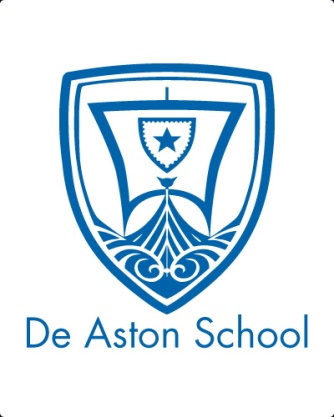 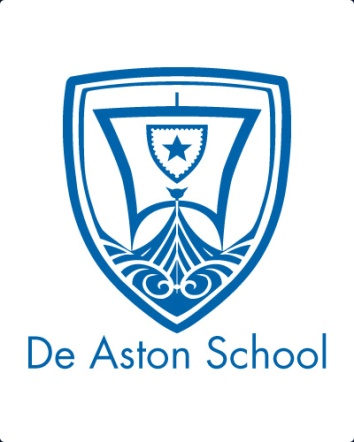 English Department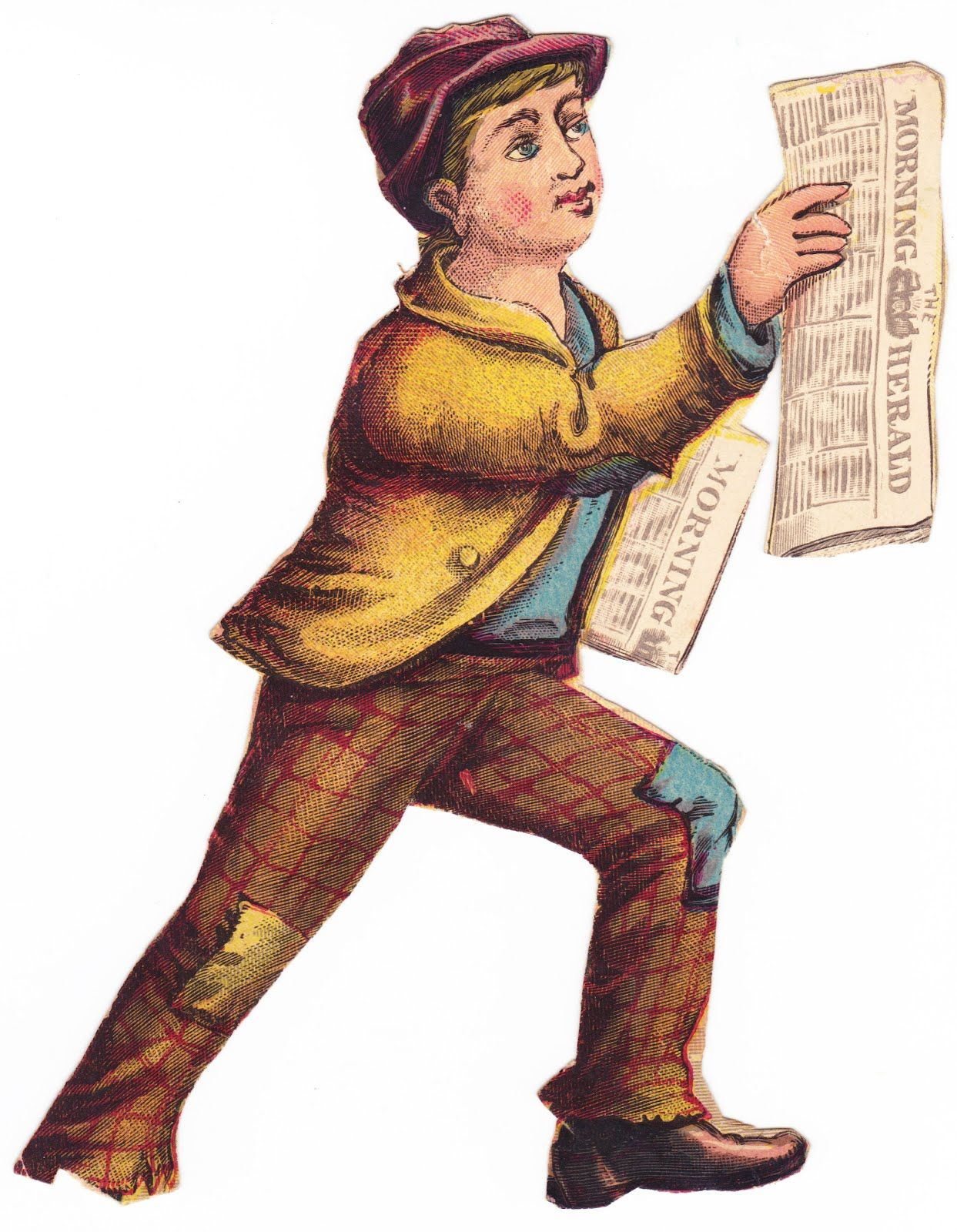 Year 9: Read All About It!Academic Excellence Booklet